Памятка для родителей как избежать конфликтов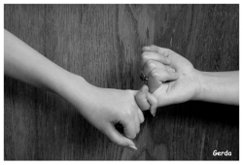 Как избежать конфликтов      Существует ряд простых правил:Не говорите сразу со взвинченным, возбужденным человеком;Прежде чем сказать о неприятном, создайте благоприятную, доброжелательную атмосферу доверия;Попробуйте стать на место оппонента, посмотреть на проблему его глазами;Не скрывайте своего доброго отношения к человеку, выражайте одобрение его поступками;Заставьте себя молчать, когда задевают в мелкой ссоре;Умейте говорить спокойно и мягко, уверенно и доброжелательно;Признавайте достоинства окружающих во весь голос, и врагов станет меньше;Если вы чувствуете, что не правы, признайте это сразу.Уважаемые родители, желаем Вам взаимопонимания, дружбы  и сохранение уважения со стороны своих выросших детей!!!«В подростковом возрасте многие
человеческие достоинства проявляются в чудачествах и неподобающих поступках».Гете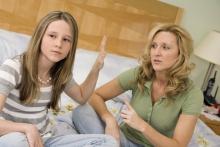 За что и против чего ведет борьбу ребенок в переходном возрасте?1.     За то, чтобы перестать быть ребенком.2.     За прекращение посягательств на его физическое начало, неприкосновенность.3.     За утверждение среди сверстников.4.     Против замечаний, обсуждений, особенно ироничных, по поводу его физической взрослости.Причины конфликтов родителей с подростками.Подростки в конфликте:1.     Кризис переходного возраста;2.     Стремление к самостоятельности и самоопределению;3.     Требование большей автономии во всем — от одежды до помещения;4.     Привычка к конфликту, воспитанная поведением взрослых в
семье;5.     Бравирование подростка своими правами перед сверстниками и авторитетными для него людьми.Родители в конфликте:1.     Нежелание признавать, что ребенок стал взрослым;2.     Боязнь выпустить ребенка из гнезда, неверие в его силы;3.     Проецирование поведения ребенка на себя в его возрасте;4.     Борьба за собственную власть и авторитетность;5.     Отсутствие понимания между взрослыми в воспитании ребенка;6.     Неподтверждение родительских ожиданий.Советы для родителей:ü помочь подростку найти компромисс души и тела;ü все замечания делать доброжелательным, спокойным тоном, не использовать ярлыков;ü подробно познакомить подростка с устройством и функционированием организма, подобрать соответствующую литературу по этому вопросу;ü необходимо помнить, что пока развивается тело ребенка, болит и ждёт помощи его душаМетоды выхода из конфликта.Для выхода из конфликтной ситуации можно:1.     Дать выход своим чувствам, предупреждая об этом других;2.     Найти авторитетного третьего, кто поможет разобраться в конфликте;3.     Поставить себя на место другого человека;4.     Осознать право на существование иной точки зрения;5.     Быть твердым, говоря о проблеме, и мягким с людьми.